SREDA, 15.4. 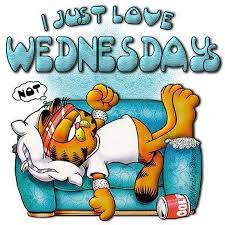 --Pa je že sredina tedna.Uf, gre hitro! Delo nam lepo teče. Super smo!No, še malo dela in popoldan vabi spet malo na zrak, čeprav je nekoliko hladneje ! Včerajšna likovna naloga je bila popolna. Videla in prejela sem veliko umetnij. Postajate pravi umetniki!No, sedaj pa veselo na delo!! SLOVENSKI JEZIKMALA PISANA ČRKA g 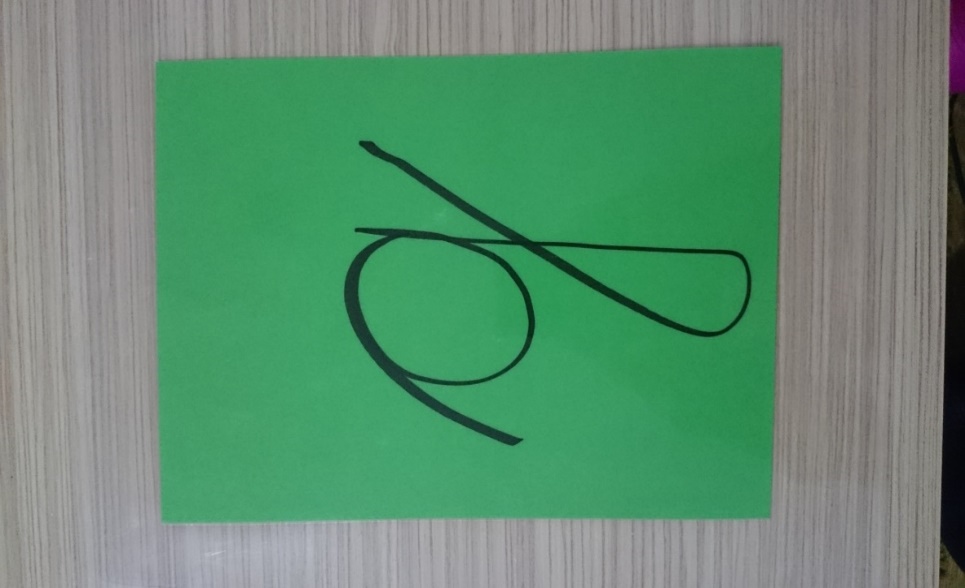 NALOGE: - NA SLEDEČI POVEZAVI SI LAHKO OGLEDAŠ, KAKO SE NAPIŠE MALA PISANA ČRKA ghttps://nasaulica.si/datoteke/Prikaz_pisanja_crk/story_html5.htmlNAŠTEJ ČIMVEČ BESED, KI SE ZAČNEJO NA g IN VADI ZAPIS ČRKE S PRSTOM PO MIZI, HRBTU BRATCA, SESTRICE, DLANI,….Lahko uporabiš tudi očkovo brivsko peno, pa moko, pa zemljo na vrtu……Lahko se spomniš se sam kakšno idejo in mi jo posreduješ…V NAŠI ULICI, STR. 41 REŠI NALOGE 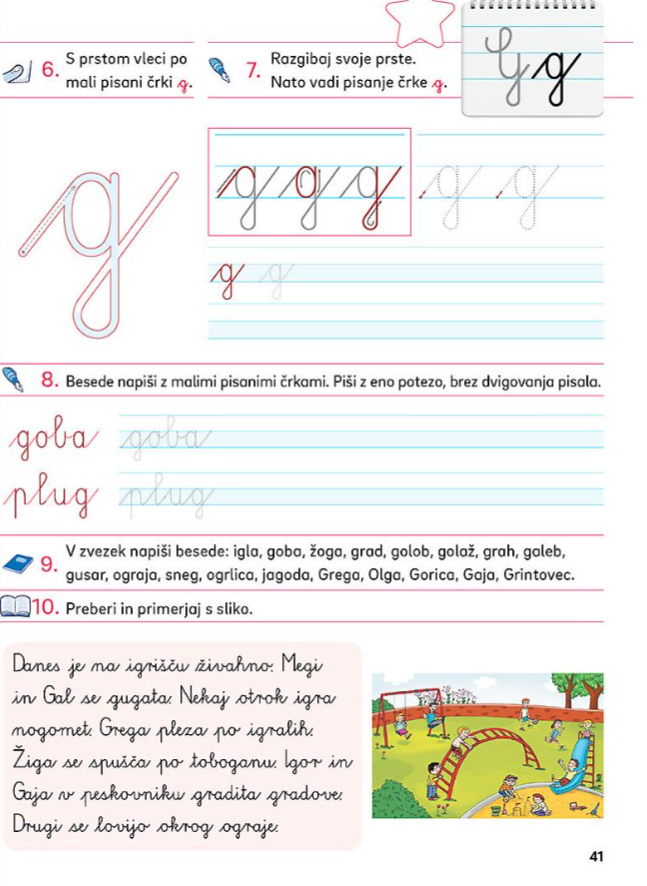 Nato pa v zvezek za slovenski jezik napiši še štri vrstice črke g in naslednje besede:GgggggggggggggggggggggggggggggggggggggggggggggggggggggggggggggggggggggggggggggggggggggggggggggggggggggggggggggggggggggggggggggggggggggggggggggggggggggggggggggggggggggggggggggGggggggggggggggggggggggggggggggggggggggggggggggggggggggggggrizli, glava, gripa, pograd, ogledalo, gol, gledališče, gora.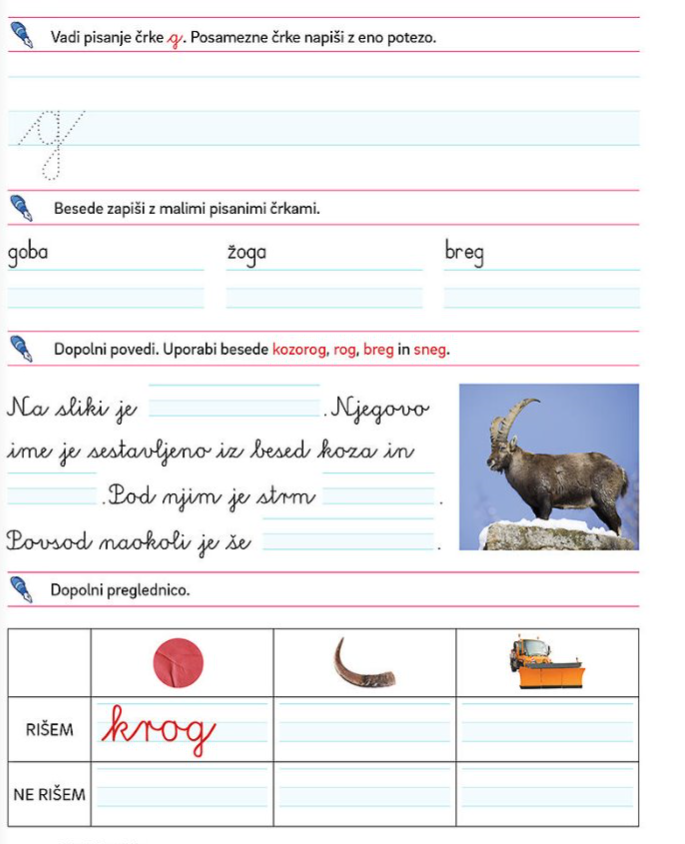 MATEMATIKAUtrjevanjeZa ogrevanje odigraj HITRO MATEMATIKO z računi do 10. Kako hitro ti bo uspelo izračunati 25 računov? https://www.digipuzzle.net/minigames/flashmath/timemath_math_till_10.htm?language=slovenian&linkback=../../education/math-till-10/index.htmV zvezek s kvadratki napiši VajaPrepiši ter izračunaj račune iz spodnje naloge. Števila piši lepo in čitljivo!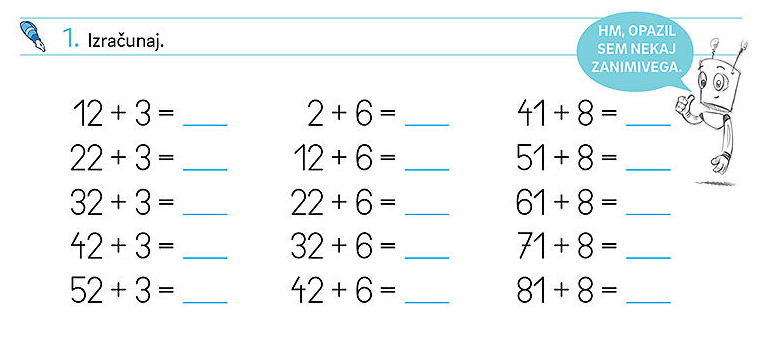 V RJI, 2.del reši stran 24. 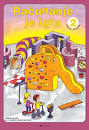  ANGLEŠKI JEZIKVse v PRIPONKI! (navodila in zvočni posnetek )Gibalne urice 5.delV tem tednu vam pošiljam gibalne naloge v gozdu.Ni potrebno izvesti vseh nalog, verjamem pa, da jih boš vsaj pet lahko naredil/a. Medvedka na vrhu razpredelnice kopiraj in ga prilepi v kvadratek zraven naloge, ki si jo uspešno opravil. Ne pozabite na primerno obutev in oblačila. Seveda naj te spremlja najmanj en od družinskih članov. Bodi previden/a in čim bolj spreten/a. 									  Učiteljica Tina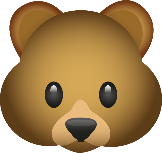 OPB, sreda 15. 4. 2020KRIŽANKA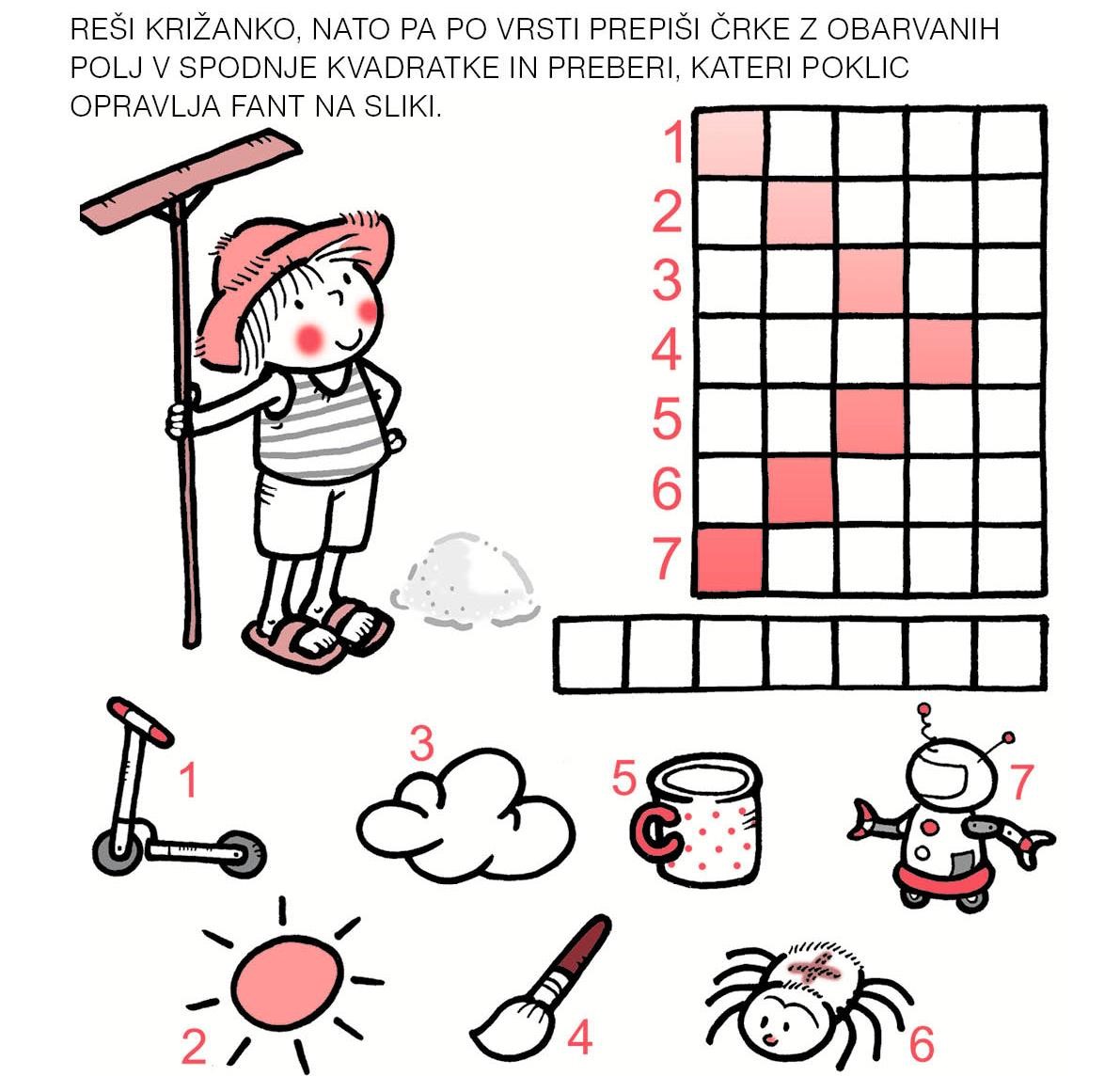 KOŠARKA Z NOGAVICAMIIgre s klobčiči nogavic se lahko lotiš na številne načine: na sredino sobe postaviš koš za perilo ali koš za smeti in ga ciljaš iz različnih razdalj. Lahko tekmuješ s starši in si štejete zadetke. Dogovorite se koliko šteje določen koš.REŠI SUDOKUv vsaki vrstici so vse sličice (vsaka natanko enkrat), v vsakem stolpcu so vse sličice (vsaka natanko enkrat). 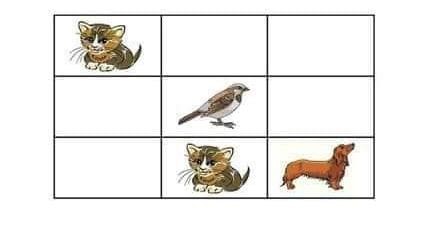 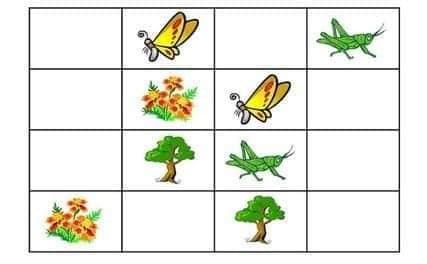 Naredi lastovko na štoru in jo zadrži 5 sekund. Z levo in desno nogo.Naberi storže in z njimi zadeni tri različna drevesa, tako da stojiš na enakem mestu. Imaš seveda več poskusov.Skoči čez potoček in nazaj.Hodi po podrtem deblu.Teci po koreninah.Splezaj na drevo. V teku preskoči tri kamne.Za minuto zapri oči in prisluhni naravi.Ko prideš domov popij kozarec vode.